How Did I Do?Name _____________________________________________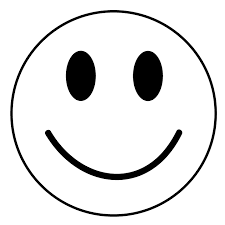 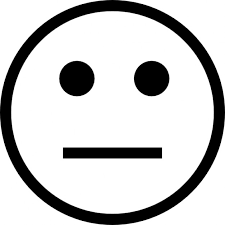 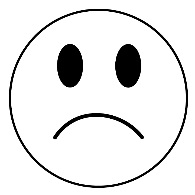 I knew exactly what the teacher wanted me to do.I thought of questions I needed to answer about my topic.I found information about my topic using reliable print, digital, and/or non-print sources.I took notes the right way and included the citation information for each source I used.I made a rough draft of my project and did some editing.I finished my project and included parenthetical citations and a bibliography.I did a good job.I know at least one thing I could do to have a better project next time.